FIRMADO POR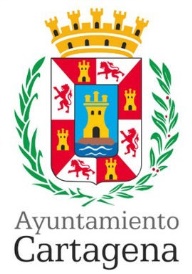 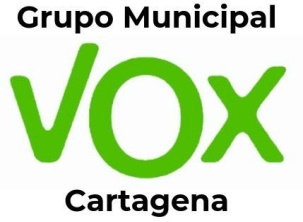 MOCIÓN DE URGENCIA QUE PRESENTA GONZALO ABAD MUÑOZ, CONCEJAL DEL GRUPO MUNICIPAL VOX CARTAGENA, SOBRE "MUSEALIZACIÓN DEL SUBMARINO S- 62 TONINA”EXPOSICIÓN DE MOTIVOSSELLOEl S-62 Tonina es un submarino diesel-eléctrico de la clase Daphne, conocida en España como clase Delfín que fue utilizado por la Armada española entre los años 1973 y 2005. Durante sus 32 años de servicio participó en diversas maniobras nacionales e internacionales, recorrió más de 200.000 millas navegadas, hizo más de 31.000 horas de inmersión y sirvieron en este submarino más de mil marineros. En el momento de su retiro era el submarino que más tiempo había prestado servicio en la historia del Arma Submarina Española, superando a su predecesor el Delfín (S-61).Tras su retirada del servicio se encuentra en un dique seco de Navantia, conservándose su interior en buen estado al haberse sellado las escotillas. Desde el año 2015 se vienen estudiando y proponiendo proyectos para su puesta en valor, par lo cual la Armada parece que está dispuesta a la cesión del submarino a la ciudad de Cartagena, siempre que exista un proyecto viable.En 2018, aprovechando el éxito como buque museo del submarino de la misma clase Delfín S- 61 anclado en Torrevieja, que en sus diez primeros años como museo recibió un millón de visitantes, se debatió en este Ayuntamiento convertir al Tonina en un reclamo turístico y cultural. En 2020 se estaba estudiando que el S-62 Tonina podría acabar de buque museo en Cartagena, y en 2021 se propuso situarlo en la plaza del CIM, frente al submarino de Peral.En febrero de 2020 era el Almirante Jefe de Apoyo Logístico, Aniceto Rosique, quien anunciaba la decisión de que el submarino Tonina se ubicaría junto a la Cola de Ballena en el puerto de la ciudad. Para este proyecto se realizó una infografía animada, según la cual la nave quedaría en un dique seco en la dársena de botes del puerto de Cartagena y sería visitable desde el exterior. Sin embargo, esta ubicación parece descartada, dados los problemas técnicos que tiene la cimentación en el fondo marino.Otra propuesta que se ha barajó en su momento era el traslado del submarino Tonina en el puente de Mompeán (Santa Lucía) con la idea de enmarcar el puerto entre dos submarinos, el Tonina y el Peral.1AYUNTAMIENTO DE CARTAGENACódigo Seguro de Verificación: H2AA JHM3 ZWF3 4DNE 33C3Mocion Vox - Musealizacion del submarino S-62 Tonina_signedLa comprobación de la autenticidad de este documento y otra información está disponible en https://cartagena.sedipualba.es/Pág. 1 de 2FIRMADO PORSELLOY otra opción sería, bastante más económica que los mencionados proyectos, y tal como se ha hecho con el S-61 en Torrevieja, dejarlo a flote junto al muelle y hacerlo visitable por el público. Pero esta posibilidad también debería ser descartada, ya que la imposibilidad de mantenimiento del casco en el agua ha hecho que el submarino acabe reposando sobre el fondo del puerto.La situación es que el submarino no puede seguir más tiempo esperando su destino y existe la oportunidad que sea rescatado y puesto en valor como elemento atractivo dinamizador del turismo de Cartagena.En todo caso, sea cual sea la forma y la ubicación definitiva, y aprovechando el impulso que la Autoridad Portuaria de Cartagena está dando al entorno del puerto, parece que va llegando el momento de que administraciones responsables, incluyendo al Ayuntamiento, la Comunidad Autónoma y la propia Autoridad Portuaria, tomen una decisión y recaben la colaboración de empresas como Navandia, Repsol y otras entidades sociales para la puesta en valor y musealización de este valioso patrimonio industrial.Por lo anteriormente expuesto, el concejal que suscribe presenta para su debate y aprobación en su caso la siguienteMOCIÓNQue la Junta de Gobierno Local junto con otras administraciones implicadas como la Comunidad Autónoma, la Autoridad Portuaria, empresas como Navantia y Repsol y demás entidades sociales que puedan colaborar, apoye y colabore con un proyecto para la ubicación definitiva y puesta en valor del submarino S-62 Tonina, como elemento dinamizador del turismo en Cartagena.Que el Ayuntamiento de Cartagena inste a la Comunidad Autónoma y a los grupos políticos de la Asamblea Regional a la inclusión en sus presupuestos para 2023 de una partida para colaborar económicamente a la musealización y posterior traslado del submarino.Cartagena, de 16 de diciembre de 2022Firmado por GONZALO ABAD MUÑOZ - DNI ***9623** el día 16/12/2022 con un certificado emitido por ACCVCA-120Fdo: Gonzalo Abad MuñozA LA ALCALDÍA – PRESIDENCIA DEL EXCMO. AYUNTAMIENTO DE CARTAGENA2AYUNTAMIENTO DE CARTAGENACódigo Seguro de Verificación: H2AA JHM3 ZWF3 4DNE 33C3Mocion Vox - Musealizacion del submarino S-62 Tonina_signedLa comprobación de la autenticidad de este documento y otra información está disponible en https://cartagena.sedipualba.es/Pág. 2 de 2